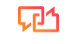 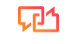 SCHOOL EDUCATION PROGRAMLeisure center of elementary school and kindergarten Easyspeak z.ú.Approved on: 1.9.2019 by Jiří JanovskýContent:1. Identification data2. Equipment characteristics3. Objectives of education4. Forms of education5. Description of material conditions6. Description of personnel conditions7. Description of economic conditions8. Description of occupational safety and health conditions9. Conditions for accepting candidates and conditions for progress and terminationeducation10. Conditions for the education of pupils with special educational needs11. Length and time schedule of education12. Content of hobby education in SVČ1. Identification dataName: Leisure center of primary school and kindergarten Easyspeak z.ú.Registered seat: Pražská 405, Řitka, 252 03IČO: 05373786Device identifier: 181104946Mob. 773 138 533, 603 400 477, 723 370 442www.easyspeak.czPurpose of establishment:According to Act 561/2004 Coll. and according to Decree No. 74/2005, the main purpose is to provide hobbyeducation in the village Černolice and surroundings.Statutory body: director of SVČ and ZŠ and MŠ Easyspeak z.ú.SVČ educational program with effect from September 1, 20192. Equipment characteristics SVČ's mission is to motivate, support and lead children, youth and adultsto the development of personality, especially through meaningful use of free time, namelya wide range of activities in a safe environment, with a professional background. The leisure center is an open facility for children and adultsfrom Černolice and surroundings with a focus on hobby activities. SVČ is located in the premiseswhich is entrusted to him for use by the founder, further activity takes place onseveral places at primary schools in Prague and its surroundings.It also uses other spaces in the city,SVČ is a fully open leisure center and provides participantshobby education, ie the filling of free time with hobby activitiesfocusing on different areas. SVČ systematically works with all participantsaccording to valid standards defined by law. It also follows the methodological onesinstructions and other documents (eg charter, etc.). Focuses onit ensures the ever-changing needs and wishes of the participants and all activitiesthrough its core staff and the work of external teachers. SVČ educational program in accordance with §5 paragraph 2 of Act 561/2004 Coll., Opre-school, primary, secondary, higher vocational and other education(hereinafter referred to as the "School Act"), contains identification data, characteristicsdevice. It sets the goals of education, including their specific form, ie.especially the content and schedule. This includes the conditions for admitting candidates,the course and completion of education and the conditions for the education of pupilsspecial educational needs. It also contains a description of material,personnel, economic and safety conditions, andhealth protection for which education at SVČ takes place. 3. Objectives of educationGeneral objectives:- general development of a person's personality with sufficient multilateralismleisure activities;- support for the acquisition and application of knowledge in developmentfull life;- language education;- education for a healthy lifestyle, including the formation of a positive onerelation to the environment;- personal and social education.Long-term goals:the introduction of new elements and more attractive forms of work for older children, andyouth;- expanding the offer of leisure and educational activities for othersage groups;- creating space for spontaneous activity;- creating and strengthening relationships with existing institutions in the city iin region;- prevention of negative phenomena and its application in SVČ;- cooperation on family cohesion in the form of SVČ family programs;- cooperation and training in the selection of adequate interests and hobbies;- care for talented children and talented youth;respecting the variability of children 's interests and offering to participate invarious activities in the Embassy;- creating a team of educators and professionals willing to pass on their ownexperience in the use of various forms of work and a creative approachto children;- cooperate and participate in city life together with variousinstitutions whose activities also include leisure activities;- maintaining the level of remuneration so that participation in hobby education is notlimited by the social capabilities of the participants. Specific short-term objectives:- short-term objectives are set and specified in action plans;- in the area of ​​regular hobby education, we want to expand the offerin the field of sport by a larger number of interest groups. Our goal isphysical development of all participants not only on sports grounds, but also in the opennature. We want to prevent deepening problemsoverweight in children and adolescents and thus support the healthy development of childrenpopulation;- in the area of ​​occasional activities, we will strive in addition to the traditional onesplanned activities, to involve the widest possible public, among allage categories with an emphasis on the parental public;- to create a quality information service for SVČ and thus achieve its greaterpromotion (eg leaflets, offers, posters, regional press,…);support and participation in the work and functioning of children's parliaments (school andMunicipal Parliament of Children and Youth in Humpolec);- use of training seminars and training for regular staffand external staff.4. Forms of educationForms of education are based on § 111 of the Education Act and § 2ann. 74/2005 Sb. on hobby education.Hobby education takes the following forms:a) occasional educational, educational, hobby and thematic recreational activities unrelated to residence outside the registered office where the legal person performs the activity of a school facility for hobby education competitions, traditionally organized events together with the city (Children 's Day, Days at traffic playground, St. Nicholas in the city), exhibitions, events in the library;b) regular educational, training and hobby activities - hobby groups, courses, lectures;(c) camp activities and other activities related to the stay both in places where SVČ performs the activity of a school facility for hobby education, as well as outside these places - suburban camps at SVČ;(d) awareness-raising activities, including the collection of information for children and adults within the prevention of socially pathological phenomena (e) individual work and the creation of conditions for the development of children 's talents; and youth; f) care for gifted children and youth through educational programs, courses and excursions; g) organizing competitions and shows of works by children and young people, in cooperation with schools and other institutions.5. Description of material conditionsSVČ - entrusted premises Hlavní 64, Černolice, seat of SVČ Pražská 405, ŘitkaSVČ is on the first floor of the municipal office in Černolice (former primary school). The office is owned by the municipality of Černolice. We have two spacious classrooms with benches, a blackboard, a cabinet for all materials and a department for lecturers. In the hallway the toilet for girls and boys and the toilet for adults is approved for use on the ground floor. All textbooks and teaching aids are provided before the beginning of the school year by our principal and coordinator. There is also a library for use in the municipal office building. In the village Černolice there is a football field, a field with artificial grass and a volleyball / tennis court, in agreement with local footballers. In agreement with primary schools in Prague and the Central Bohemian Region, our clubs are also in the leased classes of these primary schools.6. Description of personnel conditionsThe number of employees at the moment is 12 - 22. This is the director, coordinator and lecturers of the circles in the expected number of 10 - 20. Jiří Janovský - directorHelena Prentice - coordinator10 - 20 lecturers and ring lecturersThe competencies of pedagogical staff are based on the activities of SVČ.The pedagogical worker chooses the forms, methods and procedures of work himself.With competencies, the pedagogical worker also accepts personal responsibility forcompliance with security and organizational rules and action plan. Pedagogicalstaff complement and expand their expertise in seminars or seminarstraining that is offered as part of further education.All SVČ employees strive to create conditions for good teamworkcooperation and a pleasant working environment.7. Description of economic conditionsSVČ is an independent legal entity and its rights and obligations aredefined by the charter. In addition to the funds provided for the activities of SVČ by the Ministry of Education, SVČ will be paid from selected contributions from children and pupils.The amount of remuneration depends on the calculation performed by the SVČ economist according tothe relevant costs associated with the specific activity. Wages are limited within the funds provided byof the KU state budget for Prague-West and selected contributions from children and pupils.8. Description of occupational safety and health conditionsAll premises of SVČ are subject to regular inspections, which it providesbuilding manager according to developed inspection plans, in rentedpremises in other organizations is the responsible employee of theirsemployee.For the safety and health protection of children in the hobby departments aredeveloped and adhered to the principles with which children and external leaders areacquainted at the beginning of the activities of the circle.From the point of view of psychosocial conditions, a healthy social one is created in SVČclimate with elements of partnership that contribute to meeting the needs of participantsactivities and participants are also protected from possible violencebehavior, bullying and other socially pathological phenomena.9. Conditions for accepting candidates, course and terminationeducationAdmission of candidatesSVČ activities are intended for children and youth, adults, pedagogical staffor other persons, regardless of their place of residence or otherconditions.On the admission of a participant to regular educational, training and hobby activities aThe registration of the participant in the online form is decided by the legal representative (if the participant is not 18 years old).Applicants for hobby education are accepted on the basis of the following criteria:a) Capacity - is variously defined for individual forms and fields of activity. Forregular educational, training and hobby activities and camp activitiesis set out in the activity plan for the relevant school year, for other formsactivity is determined by current conditions and spatial possibilitiesintended for the implemented activity.b) Age - for regular educational, hobby and hobby activities acamp activity, there is an age interval for applicants. For mostother forms of activity is not a decisive factor but only a recommending factor andthe age interval is not fixed.c) Payment of remuneration - a condition for admission to certain forms of activities whereWith hobby education provided for a fee, the payment is paid in advance(eg courses, events ..). Maturity of regular educational and training feeshobby activity is set so that this payment is due at the latestbefore the termination of participation in this activity. Payment is payable for individual semesters or as agreed.The course of educationThe course of hobby education is regulated by the plan of activities for the given year and is dependenton the forms and types of activity. In severe and recurrent casesviolation of the Internal Rules may be excluded by the participant.Completion of educationCompletion of education is limited in most courses after 30 lessons.The participant can also complete the training during the school year, in agreement with the SVČ coordinator.10. Conditions for education of pupils with special educationalneedsAll applicants for hobby education with special needs haveopportunity to participate and are fully integrated into all forms of activities,if the content, forms and methods correspond to their educational needs, andoptions.Among the participants with special educational needs is also exceptionally specialgifted children and youth. SVČ creates conditions for their development and at the same timecooperates with other institutions where talented children can continuein deepening his talent.11. Length and time schedule of educationThe length and time schedule of training are worked out primarily for regulareducational, hobby and hobby activities in the schedule and schedule of individualsdepartments. For other forms of education with regard to their nature is possibletheir partial processing.Regular educational, training and hobby activities take place in two semester yearscycles, which usually have 15 each meeting. These cycles follow each other, their content is adaptedage of the participant and the length of hobby education he has completed so far(beginners-advanced).During the one-year cycle, the participant gets acquainted and learns the basicsskills in the field, knowledge and habits, ie relevant keycompetence.The syllabi are listed in the diary of each interest group.The school year usually starts on 1.9. and ends no later than 30.6. the following calendar year after 2x 15 lessons. Most forms of education are implemented during the school period, with the proviso thatregular educational, training and hobby activities are started according to the naturefocus during September, at the beginning of October at the latest. SVČ provides somefrom forms of education also during school holidays (camps, occasional events andspontaneous activities).The lesson (lessons) in regular educational, educational and hobby activities lasts45 minutes and can be divided or combined.12. Content of hobby educationBasic concept of the content of hobby educationThe content of hobby education is based on the principle of key developmentcompetences. SVČ focuses on various forms of activity:a) regular educational, training (especially language) and hobby activities,b) camp activity,c) occasional educational, hobby and hobby activities,(d) outreach activities, including the collection and provision of informationparticipants,e) care for gifted children and youth through courses and excursions,f) organizing competitions and shows for children and youth.The content of hobby education in all its forms in SVČ is related tothe basic principle of openness and allows their implementation taking into accountto the age, individual possibilities, interests and needs of all participants.Participants not only gain knowledge and skills, but are guided to theirsUse in practice.Ad a) Regular educational, training and hobby activitiesSports field:Aerobics, ball games, gymnastics, street dance;Technical area:Computers;Skills area:artist, girls club, sewing.Art - educational area:Playing guitar, flute, piano, art techniques, theater, foreign languages,Ad b) Camp activity- summer camps outside the SVČ headquarters, concentration of hobby groups;- own suburban camps in the SVČ headquarters (on the main and secondary ones) holidays).Ad c) Occasional educational, training and hobby activities- traditional events organized in cooperation with the municipality of Černolice (Children's Day, Saint Nicholas…),- thematic events by season and holiday,- educational events - lectures,- sports event.Ad d) Awareness-raising activities, including the collection and provision of informationparticipants- gathering and providing information to the public on opportunities in the field leisure activities.Ad e) Care for gifted children and youth- Excursions and courses- preparation for further study,cooperation with other professional institutions and the transfer of talent, and gifted children.Ad f) Organizing competitions and shows for children and youth- organization of the exhibition - show of activities and products of SVČ participants.Expected outcomes for participants:- learn to spend their free time actively and meaningfully by developing their interests and hobbies,- can develop communicative skills,- can formulate their ideas clearly and intelligibly,- actively participates in discussions and is able to defend its positions,- works effectively and uses his skills in team activities,- is able to assert himself and at the same time accept the evaluation of other persons,- encourages the creation of friendly interpersonal relationships and prevents personal conflicts,develop its mental health in an appropriate manner and in accordance with its capabilities, and physical abilities,- develops the right habits leading to a healthy lifestyle,- chooses activities appropriate to his age and abilities,- develops his aesthetic sense, artistic talent, language skills,by choosing the right means, it achieves the fulfillment of individual activities, and at the same time it uses previously acquired experience,- learns to use the right technological procedures, uses new alternatives,- works effectively with information,- respects and protects the environment, treats it with care,- takes a responsible approach to the protection of cultural and social values.